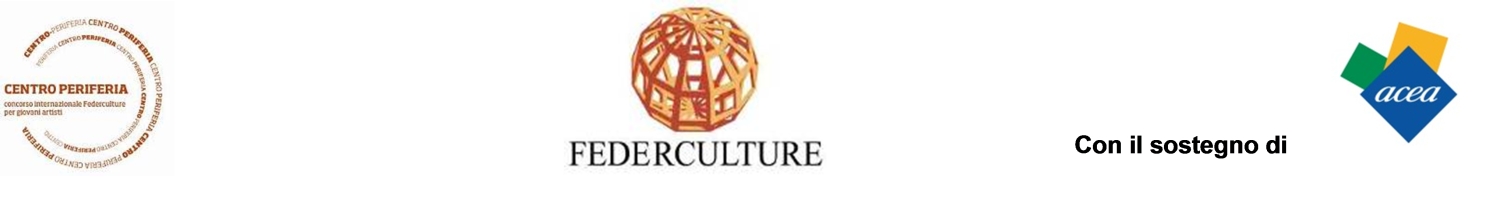 CENTRO/PERIFERIAConcorso Internazionale Federculture per Giovani ArtistiMOSTRA COLLETTIVA DEI FINALISTI DELL’EDIZIONE 2013-14 Dal 17 maggio al 7 giugno 2014Museo Nazionale Romano alle Terme di DioclezianoAperto tutti i giorni dalle 9:00 alle 19:45. Chiuso il lunedì Opening: sabato 17 maggio ore 19.00Roma, 8 maggio 2014Sabato 17 maggio inaugura presso il Museo Nazionale Romano alle Terme di Diocleziano la mostra collettiva dei finalisti della sesta edizione di Centro-Periferia, il concorso internazionale per giovani artisti istituito da Federculture nel 2006.La mostra, aperta al pubblico dal 17 maggio al 7 giugno, presenta 28 opere di altrettanti artisti, di varie nazionalità e di età non superiore ai 35 anni, selezionati dal Comitato Scientifico del concorso:Vanessa AlessiEsteban AyalaValentino BelliniIsotta BellomunnoMarco BernacchiaEnrico BocciolettiNicoletta BorasoMaria CinqueMichele D'AgostinoFrancesca Cirilli e Irene DionisioAnnalisa D'AnnibaleSimona Di MeoYael DuvalTheo FirmoRiccardo GiacconiRoman HukAlexandra KotlovaOvidiu	LeuceEleonora MariottiEkaterina MaximovaMane Oumar VoumadouEmmanuele PanzariniSergei ProkofievSergio RacanatiKlaudia ShkurtiRodolfo SchmidtMarco StrappatoAlexey TregubovLe opere degli artisti selezionati – che spaziano senza limiti di linguaggio tra pittura, tecniche miste, installazioni, video, fotografia, manipolazioni digitali - sono confluite spontaneamente su alcuni temi comuni, come le città, l'integrazione, e la memoria, quasi a testimoniare una comune necessità delle nuove generazioni di dar voce alle emergenze più sentite del nostro tempo. Ricordiamo che gli artisti sono stati candidati tramite gli enti territoriali che fanno parte del Comitato Promotore. Si tratta di enti locali, enti internazionali e istituzioni culturali presenti nel nostro paese, tra cui molti Associati di Federculture, che hanno il compito di diffondere il bando e di coinvolgere nell’iniziativa i migliori artisti under 35 presenti sul loro territorio.Quest’anno il Comitato Scientifico ha voluto assegnare una menzione speciale agli enti del Comitato Promotore che hanno svolto un lavoro di ricerca veramente considerevole sul proprio territorio, proponendo numerose candidature di livello elevato. La menzione speciale è assegnata al Centro Interculturale Mondinsieme per l’Emilia Romagna, con tre artisti finalisti, all’istituzione culturale russa Creativirus  e al Consolato della Federazione Russa nelle Marche, che presentano quattro artisti russi finalisti. Per la sesta edizione di Centro-Periferia grande rilevanza assume il tema dell’integrazione. Tra gli enti del Comitato Promotore figura il Centro Interculturale Mondinsieme, ideato dal Comune di Reggio Emilia, che opera sui processi culturali dell’integrazione, lavorando sia con gli italiani sia con gli stranieri per favorire la coesione e la partecipazione sociale. Tra gli artisti proposti dal centro, i finalisti Klaudia Shkurti (di origine albanese e nazionalità italiana), Annalisa D’Annibale (italiana) e Esteban Ayala (ecuadoregno). Nel Comitato Promotore c’è inoltre il Réseau Culturel Européen De Coopération au Développement, associazione internazionale che promuove l’adozione di politiche culturali per lo sviluppo operando nelle aree più disagiate, che ha presentato, tra gli altri, l’artista finalista Roman Huk (ucraino). Sempre all’insegna del particolare impegno nel senso dell’integrazione sociale, tra gli artisti proposti dal Comune di Milano è stato prescelto il senegalese Mane Oumar Voumadou, oltre all’italiana Simona Di Meo, e per Roma Capitale è stato selezionato il rumeno Ovidiu Leuce, oltre all’italiano Marco Strappato. Tra i finalisti in mostra saranno individuati i 4 vincitori del concorso - due decretati dal Comitato Scientifico e due votati dai visitatori della mostra, la Giuria Popolare - che si aggiudicheranno la possibilità di esporre in successive mostre personali. A testimonianza del raggiungimento dell’obiettivo principale del concorso, ossia la scoperta e promozione dei giovani talenti, segnaliamo i successi ottenuti da alcuni artisti della scorsa edizione di Centro-Periferia: il duo artistico formato da Lazlo Passi Norberto e Tania Brassesco ha preso parte alla mostra statunitense “In Tandem” curata da John T. Spike per il Muscarelle Museum of Art di Williamsburgh, al fianco di artisti come  Cindy Sherman, David Hockney, Carole Feuerman, Jasper Johns. Ha partecipato anche alla mostra “Under inflences” curata da Antoine Perpère per la Maison Rouge di Parigi, al fianco di artisti del calibro di Jean-Michel Basquiat, Yayoi Kusama, Damien Hirst, Nan Goldin, Irving Penn, Fancis Picabia, Takashi Murakami.Rori Palazzo, in qualità di vincitrice del BNL Paribas Photo Contest, è entrata a far parte della mostra “The sea in my land - Artisti dal Mediterraneo”, curata da Francesco Bonami ed Emanuela Mazzonis al MAXXI di Roma.Centro-Periferia è realizzato in collaborazione con Acea. Da sempre impegnata nella realizzazione di eventi culturali, sociali e sportivi, Acea ha voluto rinnovare la propria sensibilità e il proprio interesse anche per questa edizione del Concorso che offre una concreta opportunità ad artisti di tutte le nazionalità di emergere con la propria produzione artistica.L’iniziativa è patrocinata dal Ministero degli Affari Esteri e dal GAI – Giovani Artisti Italiani.Tutte le informazioni sul concorso sono sul sito www.federculture.it. Per ulteriori richieste è possibile rivolgersi agli uffici di Federculture ai numeri 06/32697523-26 o all’indirizzo mail arte@federculture.it.Centro-Periferia edizione 2013-2014Comitato PromotoreEnti Locali Comune di Milano - Comune di Palermo - Roma Capitale - Comune di Torino - Provincia di Trento -  Regione Puglia - Regione VenetoEnti Internazionali Ambasciata del Brasile - Consolato Onorario della Federazione Russa delle Marche - Istituto Italiano di Cultura di Buenos Aires - Réseau Culturel Européen De Coopération au Développement - Museo de Arte Moderno, Santo Domingo - Qingdao Zhengmou Art Museum, CinaIstituzioni Culturali LU.C.C.A. Centre of Contemporary Art - Centro Interculturale Mondinsieme. Intercultural Center -Fondazione Ermanno Casoli - Farm Cultural Park, Favara - Art Hotel Gran Paradiso, Sorrento - Centro Universitario Europeo per i Beni Culturali di Ravello - Creativirus, RussiaComitato ScientificoMaria Grazia Bellisario, Direttrice del Servizio architettura e arte contemporanee MIBACTZhang Hongbin,   , , CinaMatteo Lafranconi, Responsabile Programmazione Attività Culturali Palaexpo’ Anna Mattirolo, Direttrice MAXXI ArteIvan Novelli, Responsabile Archivio “Gastone Novelli” Michelangelo Pistoletto, Artista Ludovico Pratesi, Curatore e Critico d’arte Luigi Ratclif, Segretario Generale, GAI – Giovani Artisti ItalianiOliviero Toscani, FotografoMaurizio Vanni, Direttore LU.C.C.A. Centre of Contemporary ArtMarcello Smarrelli, Direttore Artistico Fondazione Ermanno Casoli Andrea Viliani, Direttore Museo MADRE di NapoliEmma  Zanella, Direttrice MA*GA-Fondazione Galleria d'Arte Moderna e Contemporanea "Silvio Zanella"Ufficio Stampa Zètema Progetto Cultura: Patrizia Morici tel  +39 06/82077371 -  cell 348/5486548 - p.morici@zetema.it Ufficio  tel. 06 32 69 75 21 -  331/9594871 - stampa@federculture.it - www.federculture.itFederculture è  nazionale delle Aziende di Servizio Pubblico Locale, Regioni, Enti Locali, e tutti i soggetti pubblici e privati che gestiscono i servizi legati alla cultura, al turismo, allo sport e al tempo libero. Obiettivo della Federazione è valorizzare il patrimonio e le attività culturali nel Paese, e sostenere i processi di crescita economica e sociale delle realtà locali, promuovendo una gestione efficiente ed efficace di musei, teatri, biblioteche, impianti sportivi, parchi, aree archeologiche e sistemi turistici.